Анкета ребенкаГеоргий П.Сведения о ребенке Особенности характера Георгий общительный, целеустремленный ребенок. Идет на контакт со взрослыми. Всегда аккуратно одевается, следит за своими вещами.Этническое происхождение РусскиеМесто нахождения (жительства) ГБОУ «Галтайская специализированная (коррекционная) общеобразовательная школа-интернат»Возможная форма устройства ребенка Опека, ПопечительствоВидеоанкета https://changeonelife.ru/videoprofiles/georgiy-p-respublika-buryatiya/Пол МужскойДата рождения 2011 г.Приметы не имеет.Цвет волос Темно-русыеЦвет глаз Зеленый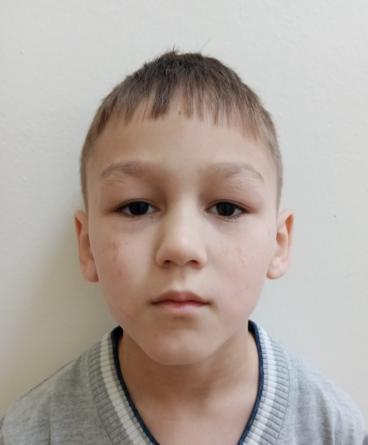 